IBSF Snooker Championships U21 - Mol / Belgium 2016IBSF Snooker Championships U21 - Mol / Belgium 2016NoPlayersMatches
wonWinning
framesLost
framesBilans
framesFrame
averageRandomNo
lossesPlace
in groupGroupPlace1Ratchayothin Yotharuck3120124.007399501Z12Brian Cini4161153.757790301S23Siyavosh Mozayani4161153.751589901G34Andres Petrov3121113.672240501X45Yuan Sijun4162143.507949001N56Alexander Ursenbacher4162143.505990101F67Tyler Rees3122103.331556101W78Joseph O`Connor4163133.258701301P89Kacper Filipiak4163133.255705201A910Chris Totten4163133.255475501T1011Amir Nardeia4164123.009829401V1112Simon Lichtenberg4164123.007027501H1213Lukas Kleckers4164123.003548601J1314Umut Dikme4164123.002948501Q1415Jackson Page4164123.001517201R1516Ashley Carty4164123.001256201E1617Dylan Craig4165112.751378301D1718Noel Landers416792.259505001C1819Ishpreet Singh Chadha416792.259155201U1920Dylan Emery312662.003342901Y2021Adam Fitzgerald416882.001933701M2122Brian Ochoiski313671.757890911K2223Phuttakarn Kimsuk313761.505603511B2324Peter Devlin314861.503610911L2425Xu Si314592.255404912R2526Shrikrishna Suryanarayanan313761.505182912H2627Mateusz Baranowski314861.501536512M2728Charlie Sweeney314682.001746312U2829Ivan Kakovsky312482.001704212S2930Florian Nüßle314951.259742112D3031Shane Bates313851.259534012A3132Paweł Rogoza313671.754293012K3233Jeff Jacobs313761.509098312T3334Chris Peplow313851.253804312L3435Asutosh Padhy313851.252030212P3536Daegyu Lee314861.507799212C3637Michael Schnabel312661.504833412V3738Louis Chand314951.251840512J3839Ming Tung Chan28531.009095712X3940Yun Fung Tam313761.501148612F4041Alexis Callewaert312841.003864612G4142Keishin Kamihashi210820.677253612Y4243Spasian Spasov28620.673324512Z4344Niel Vincent312930.757637812Q4445Daniel Holoyda29810.336823712W4546Andrei Orzan3131120.501764212E4647Patrik Tiihonen211920.505546922N4748Ben Foster3131210.252083112B4849Richard Haney212930.756466123V4950Narongdat Takantong213941.006712023M5051Yannick Tarillon2141130.752932823L5152Digvijay Kadian312841.005815213K5253Ben Fortey2121110.251760423B5354Nico Elton212930.751372423H5455Markus Pfistermüller211830.757632223J5556Dennis Furrer2121200.003696223C5657Eklent KaÇi21213-1-0.258692223U5758Ming Wa Man2131120.501512323E5859Cale Barrett211920.508291223A5960Rhys Thomas29900.009023223F6061Rodion Judin29900.007860923T6162Karol Lelek210910.255439323N6263Ka Wai Cheung2111010.254216923P6364Man Hoi Leong2910-1-0.256180223Q6465Pravil Kant168-2-0.672291423W6566Amedeo Durnez2111010.252499923D6667Louis Heathcote189-1-0.338615723Y6768Ben Mertens21011-1-0.259779823R6869Ryan Rowlands21013-3-0.759785923G6970Alex Pace158-3-1.007297123X7071Gabriel Martins Campos158-3-1.009781323Z7172Belan Sharif2811-3-0.758539723S723rd part (Last 96)3rd part (Last 96)3rd part (Last 96)3rd part (Last 96)3rd part (Last 96)3rd part (Last 96)3rd part (Last 96)3rd part (Last 96)3rd part (Last 96)3rd part (Last 96)3rd part (Last 96)3rd part (Last 96)3rd part (Last 96)3rd part (Last 96)3rd part (Last 96)Last 96Last 96Last 96Last 64Last 64Last 64Last 64Last 32Last 32Last 32Last 32Last 16Last 16Last 16Last 1667Louis Heathcote43Siyavosh Mozayani062Karol Lelek067Louis Heathcote467Louis Heathcote135Asutosh Padhy435Asutosh Padhy530Florian Nüßle335Asutosh Padhy519Ishpreet Singh Chadha419Ishpreet Singh Chadha246Andrei Orzan019Ishpreet Singh Chadha551Yannick Tarillon451Yannick Tarillon414Umut Dikme211Amir Nardeia054Nico Elton454Nico Elton543Spasian Spasov122Brian Ochoiski022Brian Ochoiski454Nico Elton127Mateusz Baranowski46Alexander Ursenbacher538Louis Chand227Mateusz Baranowski459Cale Barrett459Cale Barrett16Alexander Ursenbacher570Alex Pace06Alexander Ursenbacher4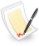 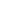 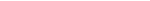 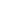 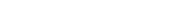 